Critères d’auto-évaluation : à compléter et à rendre avec votre biographieMon travail répond bien au sujet (rédiger, argumenter, justifier son propos) : cocher la case qui correspond à ce que vous pensez de votre travailMon travail prend appui sur des recherches et des lectures (lire et analyser des documents)Avez-vous utilisé les documents du dossier ? Expliquez pourquoi vous l’avez fait ou vous ne l’avez pas fait. Si vous avez utilisé les documents du dossier, expliquez à quoi ils vous ont servi. Avez-vous utilisé d’autres informations ? Si oui lesquelles et pourquoi ? Où êtes-vous allé les chercher ? En cas de difficulté, je suis capable de demander de l’aideMon travail est original et créatif (autonomie, esprit d’initiative, créativité) : montrez-leExpliquez pourquoi votre travail donne envie de s’intéresser à Léonard de Vinci.Si vous aviez eu plus de temps, expliquez ce que vous auriez aimé faire d’autre. Dossier documentaire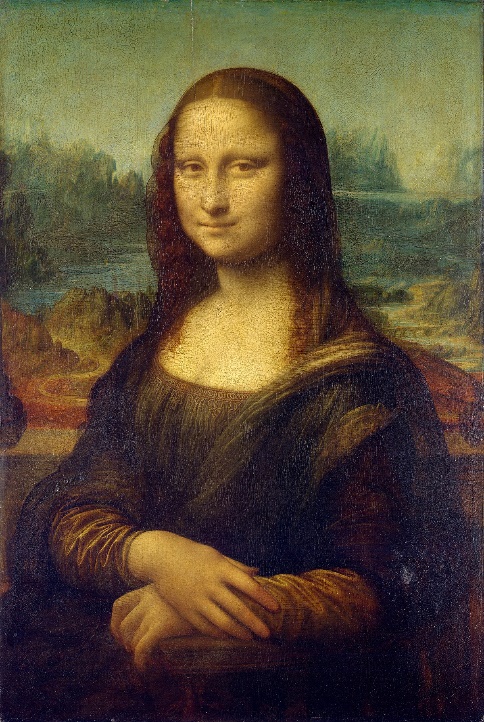 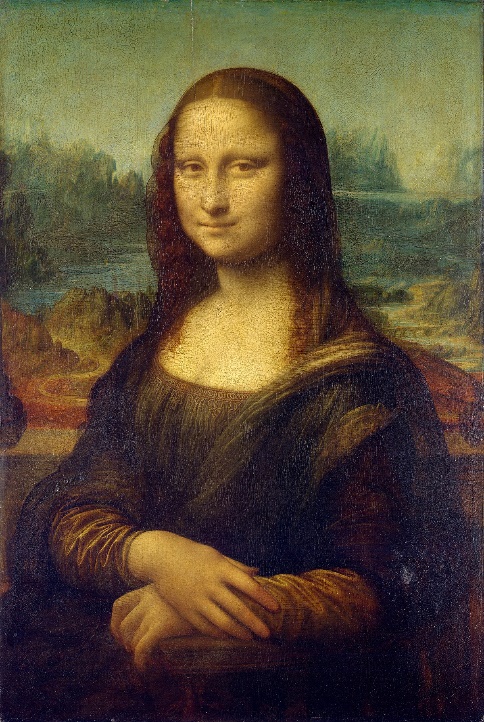 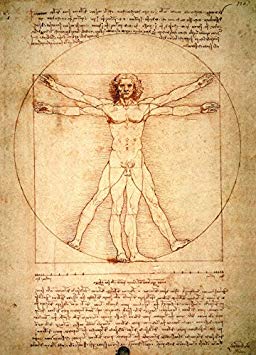 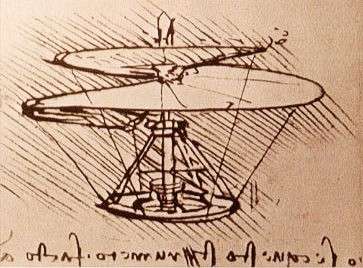 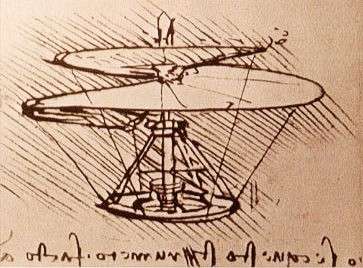 Dernière étape : qu’avez-vous pensé de ce travail ? Rédigez quelques lignes pour expliquer ce qui vous a plu, ce qui vous a semblé facile dans ce travail ; ce que vous avez moins aimé et ce qui est, pour vous, encore difficile à faire et pourquoi.J’ai été capable de démontrer, en utilisant des exemples, que Léonard de Vinci est un artiste de la RenaissanceJ’ai su utiliser des exemples pour montrer le travail de Léonard de Vinci mais j’ai eu du mal à expliquer  pourquoi il était un artiste représentant la Renaissance et l’humanismeJ’ai raconté la vie et le travail de Léonard de Vinci mais je n’ai pas compris pourquoi il était un artiste représentant la Renaissance et l’humanismeJe n’ai pas eu besoin d’aideJ’ai demandé de l’aide et j’explique en dessous pourquoi elle m’a aidé à avancer dans mon travailJ’ai demandé de l’aide et j’explique en dessous pourquoi elle n’a pas totalement répondu à mon problème